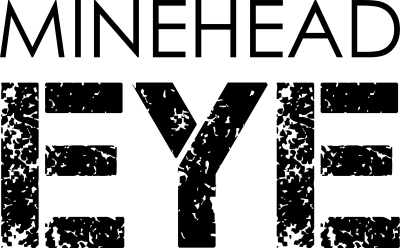 Job opportunitiesWell-Being Outreach Worker  £22,000Full time/ or possible job share if appropriate(3 year funded fixed term post)We are looking for someone who can professionally support young people. They will develop and deliver activities and programmes to young people within schools, the Eye centre and across West Somerset communities. Take responsibility for helping them to navigate and access community specialist health services. Provide advice and support to improve healthy behaviours and improve their emotional, mental, and physical health and well-being.  For further information, job description and Person Specification visit our website www.mineheadeye.co.uk  Or an informal chat, Contact Minehead EYE 01643 703155 or email reception@minehead-eye.co.uk  Please apply by email enclosing your CV and covering letter stating why you would be good for the job, and what new skills you would bring to the role.CLOSING DATE:  Monday 31st August 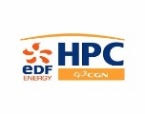 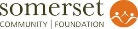 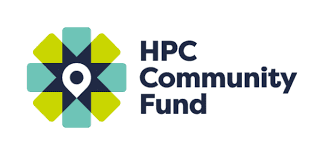 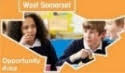 